Πασχαλόγιορτα στην Υπάτη 2019Ο Δήμος Λαμιέων, η Τοπική Κοινότητα Υπάτης και ο Εκπολιτιστικός Επιμορφωτικός Σύλλογος Υπαταίων «Οι Αινιάνες» διοργανώνουν τα Πασχαλόγιορτα στην Υπάτη 2019!Σας προσκαλούμε να ζήσετε κι εσείς την παραδοσιακή Πασχαλιά στην Υπάτη με δρώμενα, ήθη και έθιμα που συνδέονται με την πλούσια ιστορία της που έχει ρίζες  στα βάθη των αιώνων.ΠΡΟΓΡΑΜΜΑ26 Απριλίου 2019, Μεγάλη Παρασκευή 11:30  Εκδήλωση για παιδιά στο Ίδρυμα Ρούσκα: «Τώρα Μεγάλη Πασχαλιά… ας ετοιμάσουμε χάρτινα φαναράκια και πασχαλινά δωράκια». 28 Απριλίου 2019, Κυριακή του Πάσχα 18:30Δεύτερη Ανάσταση (Εσπερινός της Αγάπης) - Κάψιμο Ιούδα - Χορός της Αγάπης στον Ι.Ν. Αγ. Νικολάου. Πασχαλιάτικοι Χοροί της Υπάτης από τον ΕΕΣ Υπαταίων «Οι Αινιάνες» - Πανηγύρι με παραδοσιακό μουσικό συγκρότημα (πλατεία Αινιάνων).29 Απριλίου 2019, Δευτέρα του Πάσχα 7:30Θεία λειτουργία στον Ι.Ν. Αγίου Γεωργίου.30 Απριλίου 2019, Τρίτη του Πάσχα 7:30Θεία λειτουργία στον Ι.Ν. Αγίου Ηρωδίωνα, Πολιούχου, πρώτου Επισκόπου Νέων Πατρών (Υπάτης) και λιτανεία της Ιεράς Εικόνας στο τόπο μαρτυρίου του.30 Απριλίου 2019, Τρίτη του Πάσχα 20:30Άναμμα πρωτομαγιάτικης φωτιάς στη διασταύρωση του ιατρείου Υπάτης.1 Μαΐου 2019, Τετάρτη του ΠάσχαΑνάβαση ανδρών στη σπηλιά της Αγίας Ιερουσαλήμ (Αρσαλή).Εσπερινός – Διανυκτέρευση.2 Μαΐου 2019, Πέμπτη του ΠάσχαΥποδοχή Αρσαλιωτών στη θέση «Περιβόλια» στις 12:00Άφιξη Αρσαλιωτών - Αγιασμός στην πλατεία Αινιάνων, στις 14:00Χορός Αρσαλιωτών - Λαϊκό Πανηγύρι στην πλατεία Αινιάνων στις 20:303 Μαΐου 2019, Παρασκευή του Πάσχα 7:30Θεία Λειτουργία στον Ι.Ν. Ζωοδόχου Πηγής στη θέση «Σαραντάρι».                                                Από το Γραφείο Τύπου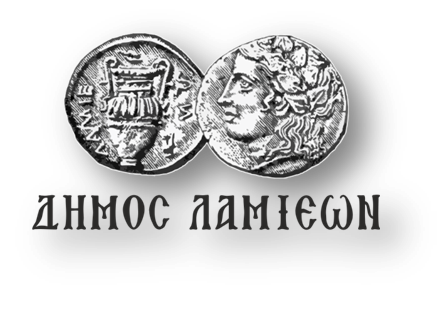                 ΠΡΟΣ: ΜΜΕ                                                          ΔΗΜΟΣ ΛΑΜΙΕΩΝ                                           Γραφείο Τύπου                                                                                      & Επικοινωνίας                                                                                              Λαμία, 25/4/2019